АДМИНИСТРАЦИЯ КРАСНОСЕЛЬКУПСКОГО РАЙОНАРАСПОРЯЖЕНИЕ«25» августа 2022 г.                                                                                          № 432-Рс. КрасноселькупОб установлении стоимости питания обучающихся и воспитанников в муниципальных образовательных учреждениях в 2022 годуВ соответствии с Федеральным законом от 29 декабря 2012 года                    № 273-ФЗ «Об образовании в Российской Федерации», во исполнение постановления Администрации Красноселькупского района от 14 марта 2022 года № 96-П «Об утверждении Порядка обеспечения горячим питанием обучающихся в общеобразовательных организациях, расположенных на территории муниципального округа Красноселькупский район Ямало-Ненецкого автономного округа», руководствуясь Уставом муниципального округа Красноселькупский район Ямало-Ненецкого автономного округа:1. Установить в муниципальных образовательных учреждениях  Красноселькупского района с 01 сентября  по 31 декабря 2022 года стоимость питания обучающихся и воспитанников в следующем размере:- для обучающихся 1 – 11 классов в размере 170 (сто семьдесят) рублей 10 копеек в день на одного обучающегося;- для обучающихся из малоимущих семей, посещающих группы продленного дня, в размере 69 (шестьдесят девять) рублей 78 копеек в день на одного обучающегося;- для обучающихся специализированных (кадетских) классов, обучающихся с ограниченными возможностями здоровья и детей инвалидов в размере 261 (двести шестьдесят один) рубль 69 копеек в день на одного обучающегося;- для воспитанников муниципального общеобразовательного учреждения «Толькинская школа-интернат среднего общего образования» в размере 712 (семьсот двенадцать) рублей 59 копеек в день на одного воспитанника, в том числе для обучающихся 1 – 11 классов в размере 170 (сто семьдесят) рублей 10 копеек в день на одного обучающегося; в выходные, праздничные дни в размере 712 (семьсот двенадцать) рублей 59 копеек в день на одного воспитанника;- для воспитанников муниципального общеобразовательного учреждения «Раттовская школа-интернат основного общего образования имени Сергея Ивановича Ирикова» в размере 712 (семьсот двенадцать) рублей 59 копеек в день на одного воспитанника, в том числе для обучающихся 1 – 9 классов в размере 170 (сто семьдесят) рублей 10 копеек в день на одного обучающегося; в выходные, праздничные дни в размере 712 (семьсот двенадцать) рублей 59 копеек в день на одного воспитанника;- для воспитанников муниципального дошкольного образовательного учреждения детский сад «Березка», муниципального дошкольного образовательного учреждения детский сад «Морошка» - возмещение стоимости питания в размере 437 (четыреста тридцать семь) рублей 34 копейки в день на одного воспитанника, в том числе за счет средств бюджета района – 398 (триста девяносто восемь) рублей 62 копейки, за счет средств родительской платы – 38 (тридцать восемь) рублей 72 копейки.2. Признать утратившим силу распоряжение Администрации Красноселькупского района от 08.12.2021 № 88-Р «Об установлении стоимости питания обучающихся и воспитанников в муниципальных образовательных учреждениях в 2022 году».3. Управлению финансов Администрации Красноселькупского района обеспечить финансирование расходов за счет средств федерального, окружного и местного бюджетов.4. Опубликовать настоящее распоряжение в районной общественно-политической еженедельной газете «Северный край».5. Настоящее распоряжение вступает в силу с 01 сентября 2022 года.6. Контроль за исполнением настоящего распоряжения возложить на начальника Управления образования Администрации Красноселькупского района.Глава Красноселькупского  района                                                       Ю.В. Фишер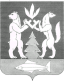 